The Project Management Institute – North Saskatchewan Chapter is pleased to announce:Date:	Topic: 	Speaker:	 Location:	 NOTE:  	Agenda:	11:55 Announcements and Introductions	12:00-12:55 – Presentation	12:55-1:05 – Comments and Q&AQuestions regarding the program should be addressed to:Veddy Mehta, Dir of ProgramsPhone:  306-850-7092Email:  programs@pminorthsask.comPMI Talent Triangle Skill:  Technical Project Management SkillPlease refer to: PMI.orgThe PMI Talent Triangle Defined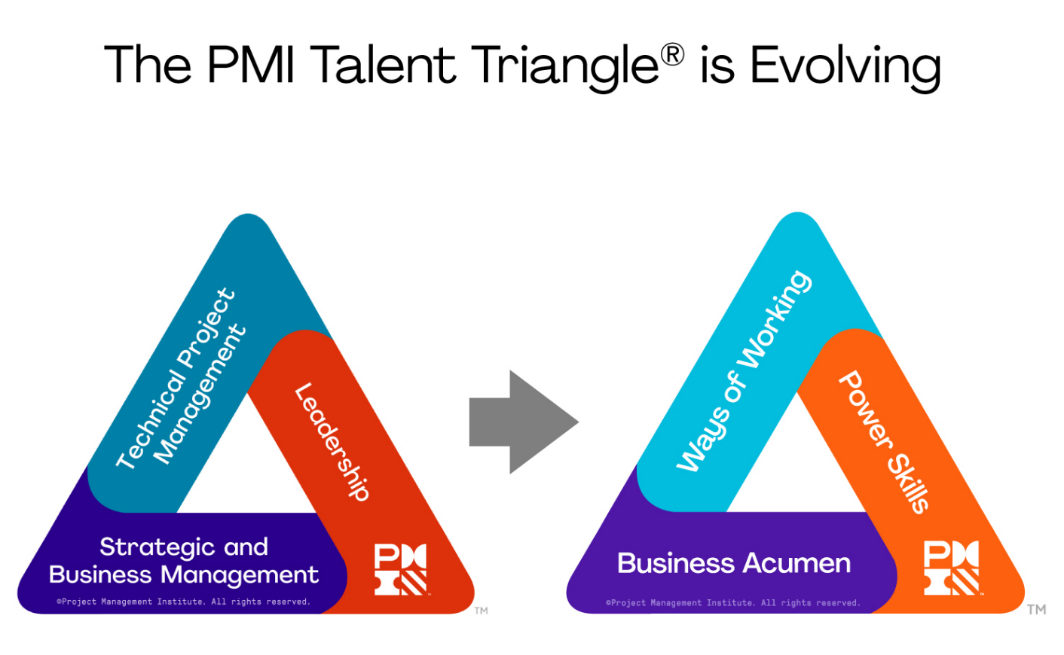 Speaker Biography: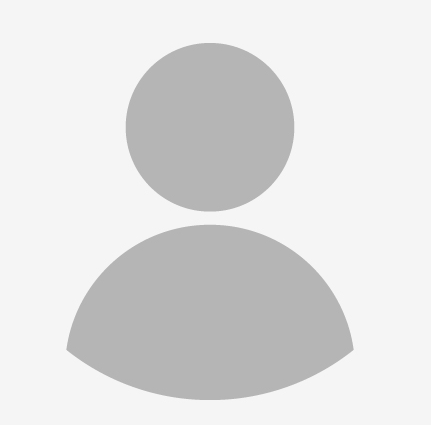 xxxxPresentation Title:  xxxxPresentation Overview: xxxxPresentation Learning Objective:xxxxKey Learning points xxx xxx Skill AreaDefinitionWays of Working(Previously Technical Project Management) Whether it’s predictive, agile, design thinking, or new practices still to be developed, it's clear that there is more than one way that work gets done today. That’s why we encourage professionals to master as many ways of working as they can - so they can apply the right technique at the right time, delivering winning results.Power Skills(Previously Leadership) These interpersonal skills include collaborative leadership, communication, an innovative mindset, for-purpose orientation, and empathy. Ensuring teams have these skills allows them to maintain influence with a variety of stakeholders - a critical component for making change.Business Acumen(Previously Strategic and Business Management) Professionals with business acumen understand the macro and micro influences in their organization and industry and have the function- or domain-specific knowledge - to make good decisions. Professionals at all levels need to be able to cultivate effective decision-making and understand how their projects align with the big picture of broader organizational strategy and global trends.